Fra udenforskab til indenforskab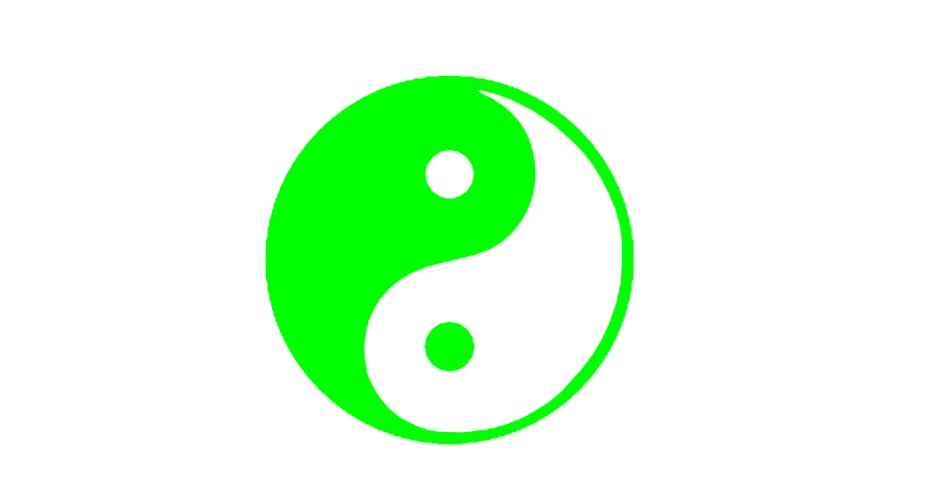 IntroduktionDette er Alternativets udspil til et mere rummeligt samfund. Når Alternativet snakker rummelighed, taler vi først og fremmest om at fjerne de samfundsskabte barrierer, som volder folk problemer. Vi kan som samfund ikke være andet bekendt. Mennesker skal selvfølgelig støttes og kompenseres, især mennesker med funktionsnedsættelser eller handicap, men det ideelle samfund vil som det første forsøge at fjerne barriererne, der gør, at nogle mennesker overhovedet har brug for kompensationer, hjælpemidler osv bare for at være en del af samfundet. Dette udspil er Alternativets konstruktive svar på, hvordan vi bedst muligt fjerner de samfundsskabte barrierer. Børne- og ungeområdetBørnehaveStørre tilskud til frokostordninger i daginstitutioner Mindre digital kommunikation. Børneintra bliver støj på linjen i en travl hverdag, hvor man også skal tjekke mail, Eboks og andre digitale platforme. Kommunikation kan også foregå ansigt til ansigt. Muligheder for flere udflugter, da dette stimulerer børnenes udvikling. Fokus på både fri og voksenstyret leg. Det at kunne lege, er en stor ting i et barns opvækst. UddannelsesområdetOptimal uddannelse er designet efter on demand principper. Det er designet i informations- og teknologisamfundets interesser. Optimal uddannelse er fleksibelt og tilpasser systemet til eleven. Systemet tager udgangspunkt i, at elever er individer der, givet det rigtige læringsmiljø og muligheder, alle er exceptionelle. Mindre stof skal være obligatorisk for alle elever, der bliver bedre muligheder for, at ramme den enkelte elev, der hvor han/hun performer bedst. Når færre ting skal være obligatorisk viden, skal vi især værne om menneskelige egenskaber og sociale kompetencer. Læring er en løbende proces, og bør som sådan understøttes gennem blandt andet formative evalueringsværktøjer, der stimulerer og hjælper eleverne, frem for som nu at virke som en stressfaktor. Tal-karakterer som vi kender dem skal væk og erstattes med feedback og feed forward. Man siger, at når man tager kørekort, så skal man først bestå teori- og køreprøverne, og så derefter lærer man at køre bil og får tillært rutinerne. Sådan skal vi se på hele uddannelsessystemet. En uddannelse er altså et skridt på vej noget andet, og det skal evalueringssystemet afspejle. Karakterer skal ikke længere være en stopklods, der forhindrer folk i at komme ind på drømmestudiet, men en guide og en hjælp for individet til at forfølge det, som giver mening for den enkelte. Evalueringer skal ske på modulbasis, så selvom om man springer fra en uddannelse i utide, så skal man kunne få papirer på de moduler, som man trods alt har gennemført. Afskaffelse af karakterer i hele uddannelsessystemet Mht inklusion og rummelighed er det foruroligende at se, at jo større viden vi har fået om diagnoser og funktionsnedsættelser, jo mindre er tolerancen blevet. I gamle dage, da man ikke vidste ret meget om, hvad unge gik og baksede med, havde man mere frihed til, og var mere tilbøjelig til, blandt andet at tage udsatte unge med ud at sejle, så de på den måde kunne få en maritim karriere. Den slags kreative smuthuller til job, livskvalitet og selvværd er i dag nærmest lukket i strømligningens navn. Det skal vi have ændret på. Vores uddannelser skal være så bredde og rummelige, at alle kan få sig en uddannelse og et ståsted i livet – om ikke i arbejdsfællesskabet så i samfundsfællesskabet. Individuel tilpasning: Uddannelser skal kunne skabe så meget plads og rum, at folk kan være med i samfundsfællesskabet, hvorfor vi i højere grad skal se meget mere individuelt tilpasset undervisning. Vi er ikke længere et industrisamfund, hvorfor vi ikke længere behøver at lære i takt. Alle har heller ikke behov for at lære præcis det samme. Slet ikke på de almene uddannelser, hvor en del ville profitere af kortere dage og nedsatte skemaer. Det princip skal for så vidt gælde i hele uddannelsessystemet. Det er absolut nødvendigt, at unge med handicap har de optimale rammer for at kunne gennemføre deres studier. Det vil kræve mere tilpasning, men også mere individuel kompensation.Mini BPA (Borgerdrevet personlig assistance): Alternativet støtter SUMH´s forslag om en mini BPA, der tillader unge at ansætte en personlig hjælper, også selvom der er tale om et støttebehov på under 20 timer om ugen, og der skal være mulighed for, at ansætte personer fra den handicappedes omgangskreds. Revalidering & Handicaptillæg til SU:
PT fungerer det således:
Revalidering søges i kommunens jobcenter. Støtten gives i form af tilskud til dækning
af uddannelsesmæssige udgifter, såsom bøger og transport og/eller
revalideringsydelse, der erstatter SU’en. Handicaptillæg søges gennem SU-Styrelsen og gives som supplement til den ordinære SU. Handicaptillæg kan komme på tale for studerende med en varig fysisk eller
psykisk funktionsnedsættelse, der forhindrer den studerende i at arbejde ved siden af
studiet, på lige fod med andre studerende. Handicaptillæg og revalidering bør have samme fordele, så studerende, der modtager eksempelvis handicaptillæg til deres uddannelsesstøtte, også kan få økonomisk støtte til undervisningsmaterialer. Når man har fået en revalidering tilkendt, eller har fået et handicaptillæg, så skal man kunne vide sig sikker på ydelsen, uden at skulle frygte, at den bliver taget fra en. Kan man optjene fribeløb eller derover, bortfalder handicaptillægget, men har man først fået tilkendt et handicaptillæg, bør man altid kunne falde tilbage på det, også selvom man tjener mere end fribeløbet i en periode eller ved enkeltjobs/enkeltbeløb, uden at ens sag skal behandles forfra. Behandlingstiden på en ansøgning må ikke overskride 2 måneder.Kommunerne skal ikke fortsat tjekke op på erhvervsplanen hver tredje måned, for borgere på revalidering. Hvor ofte der skal tjekkes op, skal være noget borger og kommune aftaler.4-ugers-fristen for at klage over et afslag på enten revalidering eller handicaptillæg til SU laves om til en 10-ugers-frist. STU (Særligt tilrettelagt uddannelse) bør være SU-berettiget for de, som ellers skulle tage den på en kontanthjælp. For de, der tager en STU på førtidspension, skal der ikke ske nogle ændringer. Ny model for handicaptillæg:Det skal være muligt at tildelt handicaptillægget permanent, så det kan afbrydes eksempelvis i en periode gennem orlov eller hvor der studeres på nedsat tid, hvorefter man skal kunne få handicaptillægget igen ved fuldtidsstudie uden at skulle genansøge.Det beløb, der overstiger det nedsatte fribeløb, bør modregnes, som det er tilfældet med almindelig SU, dog med en begrænsning på højest 5 timer. Derudover bør behandlingen af reevalueringer strømlines, så man ikke risikerer at miste sit handicaptillæg grundet forskellige vurderinger fra gang til gang. Målgruppen for handicaptillæg bør udvides, da den pt er for snæver. FolkeskolenEn lærer må max være alene med 20 elever.Alternativ folkeskolelov for børn, hvor læring i almindelige klasselokaler eller specialklasselokaler skal være fordrende, udviklende og uddannende til livsduelighed. Opmærksomhed på forsøgene med NEST-klasser og vil se om disse tiltag kan indføres på flere skoler. Folkeskolelovens målsætninger for implementering af de 6 læringsmål, bør også gælde specialskoler og specialklasser.
1. Barnets alsidige personlige udvikling
2. Sociale kompetencer
3. Sproglig udvikling
4. Krop og bevægelse
5. Natur og naturfænomener
6. Kulturelle udtryksformer og værdierØkonomi og støtte skal skilles ad. I dag går det ud over skolernes økonomi, hvis et barn skal have støtte eller visiteres til en anden skole. Med en i forvejen trængt økonomi er den mest oplagte løsning for skolerne at stikke hovedet i sandet og i stedet pege fingre ad forældrene. Individuel fagspecialisering fra syvende klasse. Interessefag fra mellemtrinnet: Her får elever mulighed for at dyrke en interesse særligt meget. UngdomsuddannelserMere fleksibelt og individualiseret pensumØget indsats for de studiesociale. Der skal løbende evalueres og forbedres. Fleksible evalueringsværktøjer efter uddannelsernes og elevernes ønsker. Nyt fraværssystem. Ved starten af hvert semester, angiver alle elever mulige årsager til fravær i løbet af semesteret. Det vil give alle, med legitime grunde til højt fravær, såsom sygdom, psykologbehandling, køretimer, dødsfald i familien etc. mulighed for at angive, at fravær vil forekomme. Det fravær, man har angivet, vil man ikke høre for. Har man dog højt fravær, som der ikke umiddelbart er angivet nogle årsager til, skal uddannelsesinstitutionen være obs, og tage affære. Først og fremmest for at sikre sig, at eleven har det godt, men selvfølgelig også for at sikre sig, at eleven ikke ryger bagud med det faglige. Det er Alternativets svar på et tillidsbaseret fraværssystem. Dette fraværssystem skal også implementeres på de videregående uddannelser. Vi skal have flere produktionsskolelignende tilbud, der ikke blot er for de praktisk begavede unge, men også i det hele taget for unge, der måske har brug for et sabbatår, hvor de gerne vil bruge deres hænder og kan fordybe sig ved Learning by doing. Det skal være muligt at få handicaptillæg, hvis man er ung og går på en ungdomsuddannelse, og har et handicap. De videregående uddannelserGod akustik i undervisningslokalerne gør en verden til forskel. Behov for stillerum – også på ungdoms- og videregående uddannelser. Certificering af skoler og dag- og uddannelsesinstitutioner. I bankerne er der krav om, at alle rådgivere er uddannet i at spotte og håndtere hvidvask af penge. Det har vi som samfund respekt for. Vi foreslår en lignende certificering af klasselærere og andre primære voksne indenfor især kognitive handicap såsom autisme eller ADHD. Personalets uvidenhed er et stort problem for forældre. I dag er det kun de børn, der bliver udadreagerende, der bliver set. Særligt de autistiske piger bliver overset, da de reagerer anderledes.Jævnlige klassens time på de videregående uddannelser. Hvert år bruger staten cirka 1 milliard på frafald på landets uddannelser. Vi skal vide nogenlunde hvor mange af disse frafald, der skyldes dårlig trivsel. Alle uddannelser skal have opsyn med handicappede elevers trivsel – eventuelt gennem et studietilsyn. Bagkantsregel: Ved en ændring i krav eller opgaveformulering (Fra underviserens eller uddannelsens side), bør dette altid som minimum afstedkomme 2 ugers ekstra tid til at skrive opgaven. Alternativet mener, at det er vigtigt, at studerende lærer at samarbejde med mennesker med handicap. Det andet resulterer i eksklusion. Det er altså ikke nok kun at fokusere på de elever, der har handicappet. Omgivelserne skal også give sig, og dette gøres bedst med viden om solidaritet i praksis. Der burde altså være obligatoriske introforløb om samarbejde på ungdoms- og videregående uddannelser. Undervisningsmateriale-differentiering: Det bør tilstræbes, at undervisningsbøger kan fås som andet end bare bøger – eksempelvis også Podcast eller film.Inklusion- & Undervisningsdifferentiering. Tutorer skal certificeres og det de planlægger af sociale aktiviteter for nye studerende, skal blåstemples af den pågældende uddannelses ledelse. Tutorer skal huske, at ikke alle elever socialiserer bedst ved rusture. Man skal altså forpligtes på at facilitere og initiere andre introforløb for førsteårsstuderende end pubcrawls og druk.Det skal være muligt for studerende, også at stille krav til deres uddannelsesinstitution. Uddannelsesinstitutionerne skal ikke bare kunne kræve en hel masse mere eller mindre urimeligt af de studerende. Det må forventes, at studerende også har et liv, en kæreste, et studiejob etcetera, og nogle studerende har særlige forudsætninger, der gør, at de kun i mindre grad, kan koncentrere sig om eksempelvis længere skriftlige opgaver. Derudover skal man gøre fravær op på en anden måde, så der tages mere hensyn til, at nogle elever i perioder har mere fravær. Det skal også være lettere at bede om en udsættelse af en opgave, uden at uddannelsesinstitutionen stiller sig undrende overfor forespørgslen. Det må forventes, at nogle elever har brug for længere tid til at lave og løse opgaver. Flydende pensum på de almene uddannelser (Grundskole og ungdomsuddannelser). Alle lærer ikke ens og nogle vil have svært ved at gabe over et helt pensum, eller have en forståelse for alt de bliver præsenteret for. I det omfang det er muligt, bør der være hjælp til elever med særlige vilkår, efter endt uddannelse, i forhold til at komme videre i arbejde. En kørestolsbruger, en stammer, en autist, en blind - alle disse vil altid være nr 2 i jobkøen, på det stadigt mere restriktive arbejdsmarked. Man bør altså stoppe med at se uddannelserne som siloer, hvor den støtte man kan få egentlig kun er forpligtet på at skulle hjælpe eleven i forhold til studiet og det fagfaglige, for det største slag er jo altså at komme videre og ind på arbejdsmarkedet.Bedre muligheder for at studere på nedsat tid samt tage orlov på kandidatuddannelser. Mulighed for at få nedsat arbejdstid i praktik, uden at det skal bonge ud på ens fravær. Evalueringsdifferentiering. I det omfang det er muligt, skal alle elever selv kunne vælge sin foretrukne evalueringsform. Eksempelvis: 
- Mundtlig eksamen
- Skriftlig eksamen
- Behold dine årskaraktererEller noget helt fjerde. Bedre hjælp til at finde meningsfulde fællesskaberEfterskoler og højskoler skal være mere tilgængelige for unge med handicap. Det skal blandt andet være nemmere at søge om hjælp til medfinansiering via tilgængelighedspuljer. Endvidere skal servicelovens §41 omskrives, så flere om ikke alle merudgifter i forbindelse efterskole- eller højskoleophold dækkes. Det skal altså være muligt at kunne betale for sit skoleophold og en hjælper. Hvis det er muligt, bør uddannelser hjælpe elever/studerende med handicap ind i meningsfulde fællesskaber såsom foreninger og andre interessefællesskaber, hvor man kan møde andre mennesker og udleve sit fulde potentiale. Arbejdsmarkedet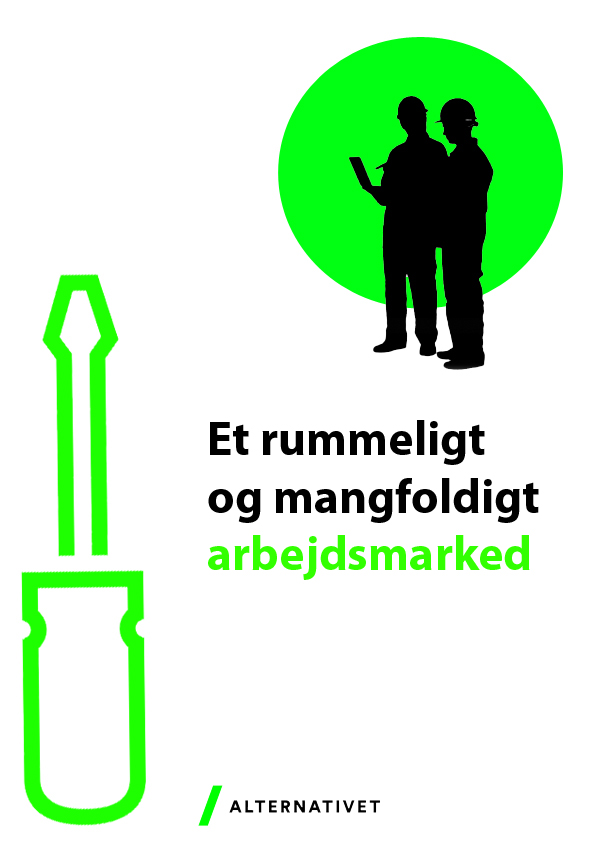 Visionen for et rummeligt arbejdsmarkedAlternativet tror på, at vi kan få mange flere mennesker med i arbejdsfællesskabet. Det skal ikke ske ved, at skære folks forsørgelsesgrundlag ned til et beløb, som de ikke kan leve for. I Alternativet tror vi på, at folk gerne vil arbejde, hvis der bliver taget de fornødne hensyn. Alt for mange handicappede og tosprogede kommer ikke i betragtning, for mange unge kan ikke få deres første erfaringer, for mange ældre fyres grundet høj alder, og for mange mennesker brænder ud alt for tidligt i deres arbejdsliv.I Alternativet vil vi gerne have, at arbejdsmarkedet tager mere hensyn til den enkelte, fremfor at det kun er individet, der skal være robust og fleksibelt. Arbejde giver identitet og sociale relationer samtidig med, at det er samfundets økonomiske kit. Alternativet tror på, at økonomi er midlet, der skal give os et godt liv. Økonomi er ikke i sig selv et mål. Alternativet anerkender heller ikke ideologien om, at der helst skal være et udbud af arbejdskraft, der helst skal placeres i udenforskabet, for at økonomien ikke overopheder. Alternativet tror på, at lønninger forhandles af arbejdsmarkedets parter på fornuftig vis. GenereltDette udspil tager udgangspunkt i de forhold, der eksisterer, og ikke visionen om blandt andet en basisindkomst uden modkrav, da dette udspil gerne skulle kunne implementeres i morgen, såfremt der var et flertal herfor. Alternativet går ind for En Timebank, så folk kan spare op til at kunne sænke arbejdstimetallet senere i deres liv.En kortere arbejdsuge. Vi foreslår 30 timer, men det kunne også være mindre. En 2-årig iværksætterydelse, hvor man, mens man starter virksomhed, ikke forpligtes på andre og uvedkommende beskæftigelsesindsatser.En total afskaffelse af fænomenet nyttejobs, da dette fortrænger rigtige jobs, og reducerer værdien af visse arbejdsopgaver, som såfremt disse blev lønnet efter overenskomsterne, kunne give folk mad på bordet og en god tilværelse. En total afskaffelse af 225-timersreglen, da Alternativet ikke mener det er fair, at konjunkturarbejdsløshed eller strukturel arbejdsløshed kan tilskrives individet. Det er et makroøkonomisk anliggende. En opdeling af jobcentrene, således at handicappede, ældre, syge osv ikke skal hente deres forsørgelse ved samme kasse, og således at det kan sikres, at den enkelte borger mødes af en kompetent sagsbehandler, med den rigtige faglige indsigt. Endvidere skal jobcentrene ikke benytte anden-aktører til at aktivere de ledige. At gøre al aktivering frivilligt og først og fremmest relevant, så folk ikke sendes ud i noget, der er ligegyldigt, og spild af individets tid og fællesskabets penge. At give flere midler til arbejdstilsynet, så de bedre kan løfte opgaven med at skabe et mere tåleligt og mangfoldigt arbejdsmarked. 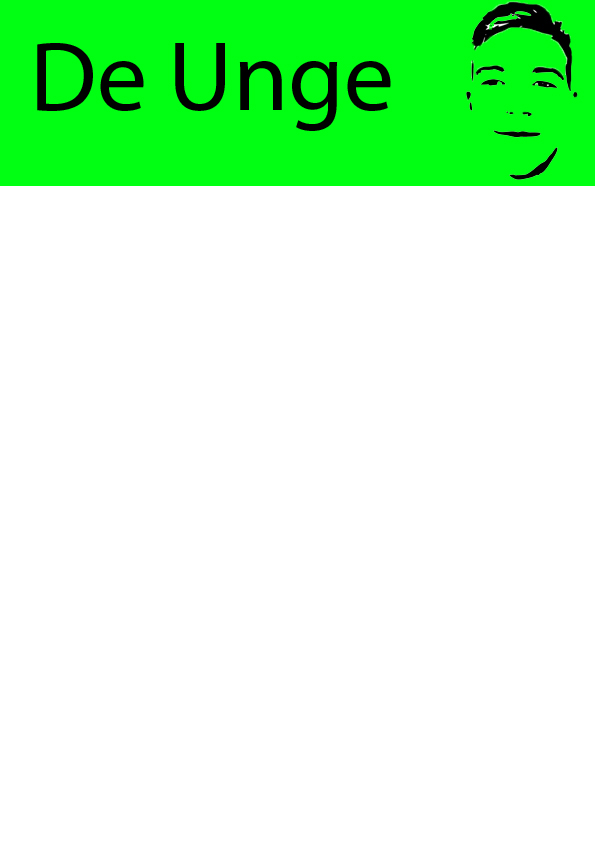 Alternativet anerkender, at især unge kan have svært ved at få foden ind på arbejdsmarkedet, da mange virksomheder helst vil have folk med erfaring. Alternativet foreslår følgende:Rotationsordning. Når voksne på arbejdsmarkedet går ned i tid, og benytter sig af den tid, de har opsparet i deres timebank, skal især unge have fortrinsret til at komme ind, og kunne fylde de timer ud, som den ansatte ikke længere varetager. Praktikpladsfradrag: Dette fradrag kommer oven i den lønrefusion, som virksomheder, der tager praktikanter, allerede får, når eleverne er på skolebænken. Fradraget kan afhænge af, hvor mange ledige unge, den enkelte kommune har, for herved at give de unge bedre chancer, for at komme i praktik. Jobmesser: Jobcentrene skal afholde og facilitere jobmesser, hvor unge ledige og virksomheder kan møde hinanden. Ligeledes skal kommunerne også kunne bringe folk sammen, med iværksætterdrømme, således at to (Eller flere) parter, der har de samme idéer, men ikke kender hinanden, kan få kontakten til hinanden formidlet gennem jobcenteret. Kursustilskud: Unge ledige skal selv kunne vælge hvilke kurser de vil på, og hvordan de vil opkvalificeres, uafhængigt af om det enkelte kursus ikke udbydes af jobcenteret. Det er endvidere ikke sagsbehandlerens ansvar at afgøre, om kurset er relevant. Det afgør borgeren. Studiejob-certificering: Studiejobs skal ikke bare være jobs, der varetages af studerende. Hvis det ligger i studietiden, og derved forhindrer den studerende i at passe sit studie, er det ikke et studiejob. Studiejobs skal altså slås op under kategorien ”Studiejob”, og tage hensyn til de videregående uddannelsers skemaer.  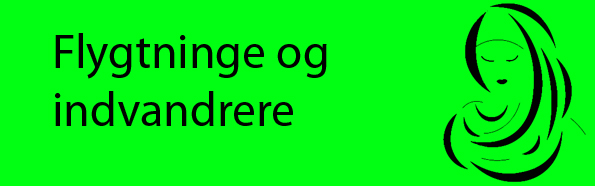 Anonyme jobansøgninger: Anonyme jobansøgninger har vist sig at være gode, i forhold til, at få flere i betragtning til de opslåede stillinger. Folk, der ellers ikke havde fået chancen, bliver i højere grad kaldt til samtale, når de søger anonymt.Alle jobsites skal have en oversættelsesfunktion: Det skal til enhver tid være muligt at trykke ”Oversæt” på et jobsite (Især på det obligatoriske Jobnet), så alle, uanset sproglig oprindelse, kan læse de opslåede stillinger. Frivilligt arbejde i organisationer og foreninger: Folk med indvandrerbaggrund, skal kunne sluses ind i fællesskabet gennem forenings- og organisationsarbejde. Dette tager ikke jobs fra andre, og der er som regel altid efterspørgsel på frivillige. Det er en god introduktion til dansk kultur og en god vej ind i samfundsfællesskabet. Frivillige mentorer: Flere frivillige skal være mentorer for nytilkomne flygtninge og indvandrere.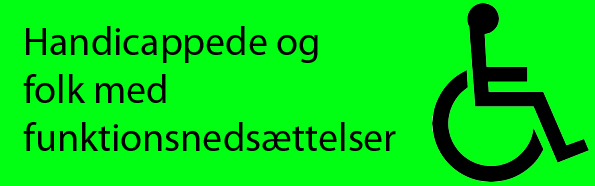 Handicapfradrag: Virksomheder skal kunne få et fradrag, når de ansætter folk med funktionsnedsættelser, således at der er en tilskyndelse hertil. Handicapfane: Det skal være obligatorisk for alle virksomheder at have en fane på deres hjemmeside, der skal gøre opmærksom på den enkelte virksomheds indsatser, for at inkludere borgere med funktionsnedsættelser. Fanen skal hedde ”Inklusion” og være let at få øje på, og endvidere skal siden være delt op i to kolonner. En for kognitive funktionsnedsættelser og en for fysiske/somatiske funktionsnedsættelser. Når vi har fokus på noget, agerer vi derefter. Ny handicapydelse for jobparate med funktionsnedsættelser, da det ikke er fair at blande disse med almindelige konjunkturledige, der ikke har andre problemer. Afklaringsgaranti: Alle ledige skal kunne få afklaret deres arbejdsevne indenfor et år. Forslaget er stillet Dansk Socialrådgiverforening. Ressourceforløbsydelsen skal hæves til at være på niveau med sygedagpenge. Personer skal selv kunne søge om ressourceforløb. Har man først fået tilkendt fleksjob, skal denne være gældende, også selvom man skifter job, således at man ikke skal have vurderet sin arbejdsevne endnu en gang. Fortrinsret udbredes til også at omfatte stillinger i det private: Fortrinsretten for handicappede, som findes i det offentlige, skal udbredes til det private, og alle stillinger skal slås op på Jobnet. Det er arbejdstagernes obligatoriske jobkanal og bør således være ligeså obligatorisk for arbejdsgiverne. Indslusning: Det skal være muligt at trappe arbejdstiden op, især efter længere tids sygdom, uden at risikere en fyreseddel. Altså sidestilles fyringer af syge og handicappede med gravide kvinder. Fleksjobkvoter: Det skal indføres ved lov, at hver 10. stilling en virksomhed på + 15 medarbejdere opslår, SKAL være på særlige vilkår, og skal være målrettet folk i fleksjob eller med tabt arbejdsfortjeneste. Arbejdsevne skal gøres op i arbejdsopgavetype: En borgers arbejdsevne skal opgøres i arbejdsopgaver og ikke i timetal. Erhvervspris: Hvert år skal staten uddele en pris til den virksomhed, der har oprettet flest og bedste skånejobs – I denne sammenhæng kommer socialøkonomiske virksomheder ikke i betragtning, da prisen skal give almindelige virksomheder incitament til at tænke inkluderende. Flere klap-jobs og flere socialøkonomiske virksomheder. Kommunerne skal ansætte flere handicappede i offentlige stillinger, præcis som konventionen foreskriver.Det skal være muligt at være iværksætter på flekstid eller modtage tabt arbejdsfortjeneste som selvstændig. 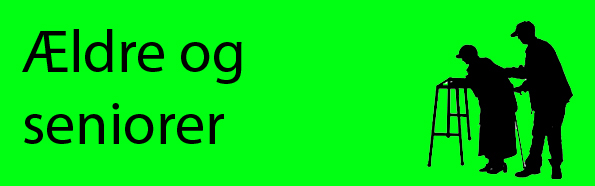 Differentieret pensionsalder: Gennemsnitligt kommer faglærte ud på arbejdsmarkedet tidligere end eksempelvis akademikere, og bidrager således til samfundet langt tidligere, end deres kammerater på universitetet. Da faglærte ofte slides ned hurtigere, og i gennemsnit har en kortere levetid, er det kun fair, at de får lov at gå tidligere på pension. En opgradering af tjenestemandsordningen: Det er hensigtsmæssigt at give ældre mennesker på arbejdsmarkedet, en vis sikkerhed, og Alternativet vil se på, om man kan lave en bedre ordning, der ikke er en hæmsko for arbejdspladserne, men samtidig giver ældre borgere en sikkerhed frem mod pensionsalderen. Indslusningsordning: Det skal være lettere at skifte spor sent i arbejdslivet, og Alternativet ønsker at give ældre og seniorer, der skifter karriere sent i livet, et tilskud, der skal gøre det attraktivt for virksomheder at ansætte ældre medarbejdere, der er nye i faget. Tilskuddet trappes ned over tid.Seniorjob-opgradering: Alternativet vil se på en opgradering af seniorjob-ordningen. Den bør også omfatte ældre, der er faldet ud af dagpengesystemet, og ældre, der ikke længere er i en A-kasse, bør have en mulighed for at komme under ordningen.  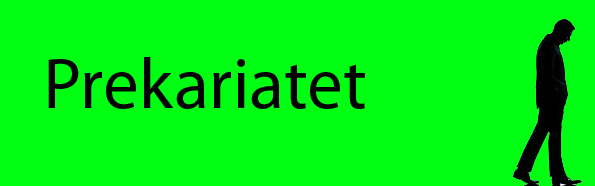 Dagpengeret uafhængigt af optjening: Det skal altid være muligt at have et tilstrækkeligt sikkerhedsnet, og især de løst ansatte har problemer med at få enderne til at mødes. Virksomhederne skal melde til personens A-kasse og informere om ansættelsens længde, således at der er enighed om, fra hvilken dato den ansatte skal kunne modtage sine dagpenge. Det skal tælle fra første ledighedsdato, uden karensperiode. Progressivitet i G-dagesystemet: Ved Kontrakter a under 2 måneders varighed, skal der være 5 G-dage, ved afskedigelse eller kontraktudløb af en medarbejder. Dette skal være et instrument i kampen mod de mange korttidsansættelser, der mest af alt har karakter af daglejeri. Ansættelser a 1 års varighed, skal koste arbejdsgiveren 4 G-dage. Efter 2 års ansættelse er det 3 G-dage. 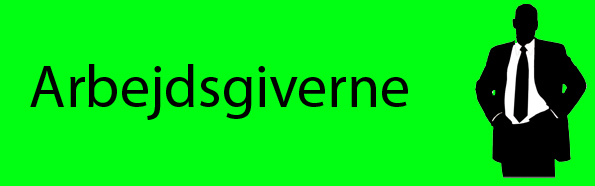 Karens på virksomhedspraktik: For at undgå, at virksomheder udnytter virksomhedspraktikordningen til at få gratis arbejdskraft, skal det kun være muligt at få folk i virksomhedspraktik hvert andet år, og ikke hele tiden. Dette skulle gerne være med til at bremse spekulationen i gratis arbejdskraft. Jobnet skal være den obligatoriske kanal for både arbejdsgivere og arbejdstagere: Dette har en række fordele. Eksempelvis kan alle danskere byde ind på opslåede stillinger – også stillinger der oprindeligt måske ikke ville have været slået op, eller stillinger, som før i tiden har været forbeholdt udenlandsk arbejdskraft fra bla. Østeuropa. Stress-strategi: Alle virksomheder skal forpligtes på at have en stressplan for deres ansatte, som er offentligt tilgængelige, og der skal indføres passende kompensation for medarbejdere, der går ned med stress, og sanktioner overfor virksomheder, der ikke passer godt nok på deres personale. Det videre indhold aftales af arbejdsmarkedets parter. Stress-bøder: Efter svensk forbillede bør Danmark implementere en bøde til arbejdsgivere, der ikke formår at skabe et sundt psykisk arbejdsmiljø, og forårsager stress hos medarbejderne. Ligesom i Sverige kunne de bøder være på op til 100.000 kroner. Pålæg om pædagogisk og psykologisk indsigt: Det skal være et krav for alle virksomheder med mere end 20 medarbejdere, at minimum en leder eller mellemleder er certificeret og har kompetencer og pædagogisk/psykologisk indsigt, således at de kan udvikle et sundt og inkluderende arbejdsmiljø. Dette skal også være med til at bekæmpe stereotyper og fordomme i forhold til potentielle medarbejdere, der af en eller anden grund, har særlige forudsætninger.De multinationale selskaber skal have flere forpligtelser: Især de helt store virksomheder skal forpligtes på at tage flere lærlinge, på at lave inkluderende ordninger, oprette fleksjob, samt betale en fair skat. Kommunen & regionenHandicapområdetSikring af faglig viden, hos de der arbejder med handicappede. Sagsbehandlere i kommuneregi skal have viden om handicap, for at kunne have tilladelse til, at have med handicappede at gøre.Rettidig udredning og hjælp. Mennesker med særlige behov, skal have den fornødne hjælp så tidligt som muligt, for at undgå, at der tilstår personen andre lidelser.  Forældre til børn med handicap, eller forældre der selv har handicap, skal kunne søge vejledning af kommunen, og kunne få undervisning i, hvordan man bedst muligt klarer forældrerollen under særlige forudsætninger. Information fra en offentlig myndighed skal være forståelig, og der skal tages hensyn til eksempelvis folk, der ikke kan læse. Totalitetssynspunkt – familiesynspunkt.
Ikke blot økonomisk tryghed, men også det at kunne leve et normalt liv. Både i familierne (Understøttelse af mestring og livsduelighed) og sagsbehandlere/systemet (ikke kun en koordinerende sagsbehandler i systemet, men en ansvarshavende sagsbehandler.)Bedre familieaflastning og altid inddragelse af familien under et sagsforløb med en handicappet part.Sagsbehandlere skal i højere grad ud til borgeren, og være i øjenhøjde. Mindre sagsbehandling skal foregå fra et kommunalt kontor.Kommunerne bør løbende tjekke op på deres handicappede og udsatte borgeres livskvalitet. FN’s handicapkonvention bør også være standardpensum på relevante uddannelser såsom socialrådgiveruddannelsen. Kvalitetssikring af ordning med BPA (Borgerstyret personlig assistance)Kontakt med kommunenKommunen har altid forpligtelsen for, at der er meningsfulde overgange mellem to indsatser. Ingen borgere må være fanget mellem to stole.Bedre kontakt mellem indsatser. Der skal være en ansvarshavende i kommunen, der skaber en rød tråd i borgerens sag. Dette skal modvirke silotænkning og fremme holistiske løsninger. Skulle en sagsbehandler blive skiftet ud under et sagsforløb, skal det være vedkommendes ansvar at videregive informationer om borgere til den næste sagsbehandler. Der skal altid være en koordinerende sagsbehandler, der kan finde vej i lovjunglen. Det kan aldrig være borgerens ansvar, at have styr på kommunejura. Kommunerne skal ikke kunne være straffri. Deres afgørelser skal kunne straffes, hvis de er i strid med gældende lovgivning, så vi undgår de nærmest lovløse tilstande, som flere udsatte borgere oplever, når de er i kontakt med kommunen. Der bør være et loft for, hvor mange gange den samme lovgivning kan brydes i en forvaltning førend at den ansvarlige rådmand, kan straffes med bøde samt afsættes fra sit embede som rådmand. Det skal altid være en rådmands ansvar, at der er orden i sagerne indenfor hans/hendes ressortområde. PsykiatrienPsykiatrien skal fremadrettet handle mindre om medicin og mere om egentlig behandling.Alle psykiatriske patienter skal have let adgang til natur under indlæggelse. Udearealer med vild og frodig natur ved psykiatriske hospitaler skal prioriteres højere.Der skal være tilstrækkeligt med behandlere, psykologer, psykiatere etc. til at give brugerne en meningsfuld behandling. Sengepladserne skal være tilstrækkelige. Derudover skal en behandling afsluttes, inden man afslutter et patientforløb, så vi bedre kan undgå svingdørspatienter. Kriminalpræventive indsatser samt efterværn til straffedeOpmærksomhed på især mennesker med autisme, der hverves til kriminelle aktiviteter. Der skal være fokus på, at mennesker med funktionsnedsættelser og handicap søger anerkendelse, hvorfor de er lette at hverve til blandt andet kriminelle aktiviteter, hvis dette fællesskab anerkender personer, for den vedkommende er. Kommuner og politi skal have kompetencer til at udarbejde planer for at erstatte usunde anerkendende fællesskaber med sunde og konstruktive anerkendende fællesskaber. Ved straf skal der altid primært være fokus på brandslukning og altså resocialisering. Flere og bedre former for udslusning efter afsonet straf, samt indslusning i meningsfulde fællesskaber og måske videre ud på arbejdsmarkedet eller i uddannelse. Transport og byudviklingTransport og byudvikling skal tænkes ind i tre bundlinjer 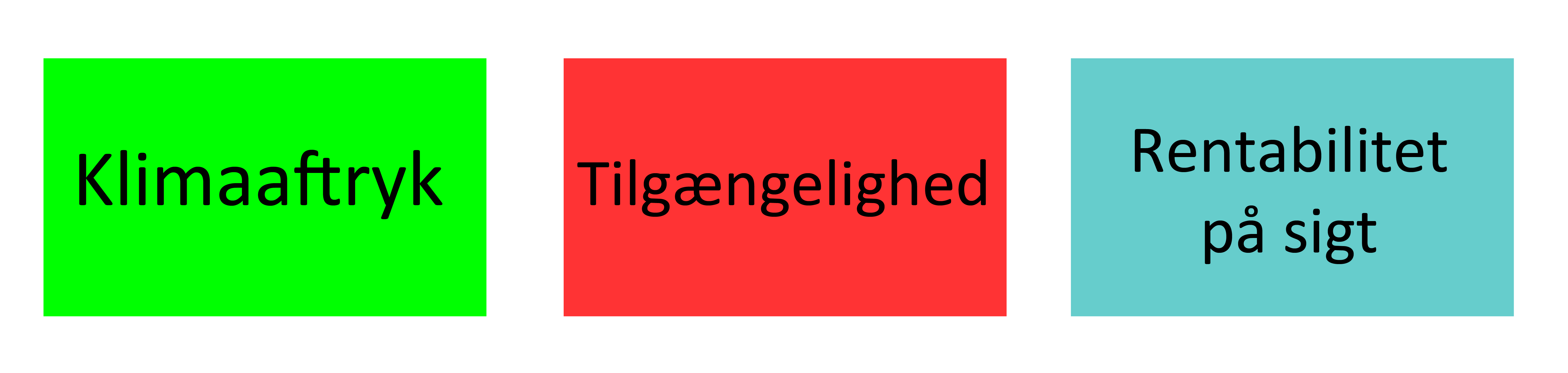 Al offentlig transport bør være tilgængeligt for dårligt gående, og folk der på anden vis er besværet i forhold til at tage offentlig transport. Al offentlig infrastruktur og offentlige bygninger skal være tilgængeligt for somatisk og kognitivt handicappede. Al fremtidig byarkitektur skal tage højde for både somatisk og kognitivt handicappede. Juridiske forpligtelser og rettighederDe sociale ydelser skal tilbage til staten, så kommunerne ikke sidder og spekulerer i, at holde borgere på de lavest mulige ydelser. Afspecialiseringen på handicapområdet, der er fuldt med nedlæggelsen af amterne, har taget fart grundet kommunernes pressede økonomi. Dette kompromitterer blandt andet kompensationsprincippet, da kommunerne spekulerer i, hvor lidt hjælp de behøver at tildele borgere med handicap. Udgifter til handicapområdet inklusivt udgifter til de sociale ydelser bør enten øremærkes eller flyttes tilbage til staten, for at sikre bedst mulig kommunal service. Handicappede skal partshøres, hvis der laves nye lovgivning, der kan ramme eller omfatte dem, ligesom der står i Konventionens artikel 4. Alle handicappede skal have stemmeret, uanset om de er under værgemål eller ej, ligesom der står i konventionens artikel 29. Forvaltningsdomstol. Ligesom andre lande har det, bør Danmark også have en forvaltningsdomstol, for at sikre borgernes retssikkerhed. Alternativet vil sørge for at holde medier og politiske kollegaer opmærksomme på konventionens artikel 8, så handicappede ikke sættes i dårligt lys og ikke udsættes for fordomme. Obligatorisk disclaimer, når handicappede omtales i et medie – Også hvis der er tale om generaliseringer.Fremstiller man handicappede på en uhensigtsmæssig måde, skal man kunne påbydes at gå ud og undskylde offentligt, af den til enhver tid ansvarlige minister.Handicappede har altid ret til at forlade landet, uanset deres jobstatus, uden at blive ramt på deres forsørgelsesgrundlag, som der står i konventionens artikel 18.Syge og folk med funktionsnedsættelser bør altid have råd til medicin og anden relevant behandling. Derfor bør tilskuddet til disse være fleksibelt, så det altid dækker, uanset individets økonomiske situation. Det bør være muligt at få erstatning, hvis en kommune udliciterer en indsats, som så bliver dårligere som følge af udliciteringen. En klagesag må ikke trækkes i langdrag. Alternativet foreslår en bagkant på sager mod kommunerne på eksempelvis et år. Hvis denne overskrides bør borgeren automatisk få medhold i sin klage. Mennesker (Også med handicap) skal kunne eje mere end 10.000 kr, selvom de er på kontanthjælp eller de endnu ikke oprettede handicap- og undtagelsesydelse. Undtagelsesydelse. Sammen med handicapydelsen indføres også en undtagelsesydelse, som helt fritager mennesker for alle typer af rådighedsforpligtelser. Her kan være tale om kvinder, der må sige jobbet op, pga vold i hjemmet, hvilket i dag ikke ses som gyldig grund til at sige sit job op. Det kan også dreje sig om folk, der akut skal opereres eller have en anden form for akut behandling af én eller anden art. Vi har haft alt for mange eksempler med syge mennesker, der er blevet kaldt til møde af jobcenteret, mens de ligger på operationsbordet, og den meget umenneskelige og værdige behandling må høre op.
Ved indførelse af borgerløn, bortfalder naturligvis både Handicapydelsen og Undtagelsesydelsen.Især bør det prioriteres, at særligt små børn ikke skal lide under dårlig kommunal service, eller dårlig økonomi, da dette kan skade barnet både her og nu, og på sigt. Det skal altid være muligt for forældre, at have kontakt med et barn, der er blevet anbragt udenfor hjemmet. For mere relevant politik på socialområdet, se følgende udspil.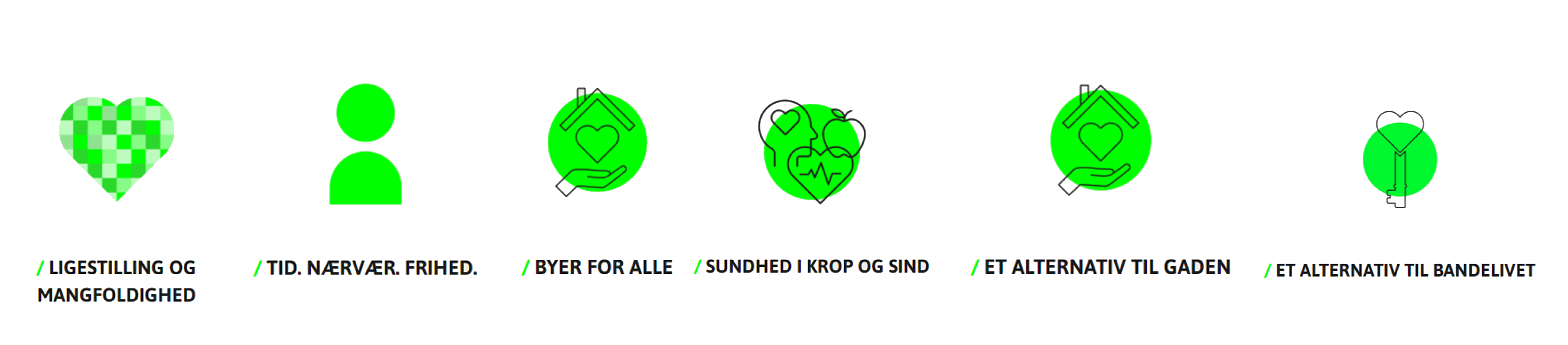 